I’m Looking Over A Four-leaf CloverWritten by Mort Dixon, music by Harry M. Woods 1927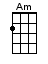 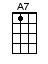 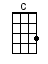 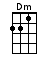 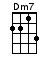 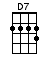 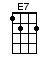 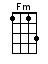 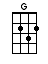 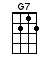 INTRO:  / 1 2 / 1 2 / [Dm] / [Dm] /[Dm7] I'm looking [Fm] over a [C] four-leaf [A7] cloverThat [D7] I over-[G7]looked be-[C]fore [G7][Am] Farewell [Dm] every [Am] old familiar faceIt’s time to [E7] go, it’s time to [Am] go [Am][Am] Backward [Dm] backward [Am] to the little placeI left be-[E7]hind, so long a-[Am]go [Am][G] Watch Mister Casey [G] Jones [C] carry this lazy [C] bones[G] I should arrive in the [C] day [E7][Am] Only [Dm] wait, till [Am] I communicate[D7] Here’s just what I’ll [G7] say [G7]CHORUS:[C] I'm looking over a four-leaf cloverThat [D7] I overlooked before [D7][G7] One leaf is sunshine, the [C] second is [A7] rain[D7] Third are the roses that [G7] grow in the lane[C] No need complaining, the one remaining Is [D7] someone that I adore [D7][Dm7] I'm looking [Fm] over a [C] four-leaf [A7] cloverThat [D7] I over-[G7]looked be-[C]fore [G7]OPTIONAL INSTRUMENTAL CHORUS:[C] I'm looking over a four-leaf cloverThat [D7] I overlooked before [D7][G7] One leaf is sunshine, the [C] second is [A7] rain[D7] Third are the roses that [G7] grow in the lane[C] No need complaining, the one remainingIs [D7] someone that I adore [D7][Dm7] I'm looking [Fm] over a [C] four-leaf [A7] cloverThat [D7] I over-[G7]looked be-[C]fore [G7][Am] Hello [Dm] homestead [Am] in the new mown hayI’m glad I’m [E7] here, I’m glad I’m [Am] here [Am][Am] Hello [Dm] humble [Am] mill across the wayBeside the [E7] pond, so cool and [Am] clear [Am][G] Right to my sweetie’s home [C] oh what a place to roam[G] She’ll be as glad as can [C] be [E7][Am] Up the [Dm] trail, and [Am] over hill and dale[D7] Don’t you envy [G7] me? [G7]CHORUS:[C] I'm looking over a four-leaf cloverThat [D7] I overlooked before [D7][G7] One leaf is sweetheart, the [C] second is [A7] Dad[D7] Third is the best pal that [G7] I ever had[C] No need complaining, the one remainingIs [D7] home where I’ll weep no more [D7][Dm7] I'm looking [Fm] over a [C] four-leaf [A7] cloverThat [D7] I over-[G7]looked be-[C]fore [C][G7][C]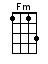 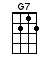 www.bytownukulele.ca